Lampiran-lampiranLampiran 1Formulir Penilaian OrganoleptikLampiran 2Formulasi ProdukTabel P3 (0:95:5)Lampiran 3. Formulir Penentuan Taraf Perlakuan TerbaikPENENTUAN TARAF PERLAKUAN TERBAIKNama		:Produk	: Substitusi Ikan Lele (Clarias Sp.) Dan Daun Kelor (Moringa Oleifera) Pada Siomay Ikan Tenggiri Sebagai Pemberian Makanan Tambahan (PMT) Pada Balita Gizi KurangPetunjuk	: Bapak/Ibu/Saudara dimohon untuk mengemukakan pendapat tentang urutan (ranking) pentingnya variabel berikut terhadap mutu produk Siomay subtitusi ikan lele dan daun kelor, dengan mengurutkan 10 variabel dari tertinggi ke terendah dengan mencantumkan angka 1 – 10. Angka terendah untuk variabel kurang penting dan angka tertinggi untuk variabel terpenting. Pemberian nilai boleh sama apabila dirasa variabel yang dinilai sama pentingnya.Terimakasih atas partisipasinya ☺Lampiran 4. Output SPSS Hasil Analisis Kadar Air SiomayKadar Air Siomay Ikan Lele pada Setiap Taraf PerlakuanHasil Analisis Kadar Air Siomay Ikan Lele Substitusi Daun Kelor dengan Uji Oneway Anova pada Tingkat Kepercayaan 95%Lampiran 5. Output SPSS Hasil Analisis Kadar Abu SiomayHasil Analisis Kadar Abu Siomay Ikan LeleHasil Analisis Kadar Abu Siomay Ikan Lele Substitusi Daun Kelor dengan Uji Oneway Anova pada Tingkat Kepercayaan 95%Hasil Analisis Kadar Protein Siomay Ikan LeleHasil Analisis Kadar Protein Siomay Ikan Lele Substitusi Daun Kelor dengan Uji Oneway Anova pada Tingkat Kepercayaan 95%Hasil Analisis Lanjut Kadar Protein Siomay Ikan Lele dengan Duncan Multiple Random Test (DMRT) pada Tingkat Kepercayaan 95%Lampiran 7. Output SPSS Hasil Analisis Kadar Lemak  SiomayHasil Analisis Kadar Lemak Siomay Ikan LeleHasil Analisis Kadar Lemak Siomay Ikan Lele Substitusi Daun Kelor dengan Uji Oneway Anova pada Tingkat Kepercayaan 95%Lampiran 8. Output SPSS Hasil Analisis Kadar Karbohidrat SiomayHasil Analisis Kadar Karbohidrat Siomay Ikan LeleHasil Analisis Kadar Karbohidrat Siomay Ikan Lele Substitusi Daun Kelor dengan Uji Oneway Anova pada Tingkat Kepercayaan 95%Lampiran 9. Hasil Analisis Energi Siomay Ikan LeleLampiran 10. Output SPSS Hasil Analisis Mutu Organoleptik Warna SiomayHasil Analisis Mutu Organoleptik Warna Siomay Ikan Lele Substitusi Daun KelorHasil Analisis Tingkat Kesukaan terhadap Warna Siomay Ikan Lele Substitusi Daun Kelor dengan Uji Kruskal-Wallis pada Tingkat Kepercayaan 95%Lampiran 11. Output SPSS Hasil Analisis Mutu Organoleptik Rasa SiomayHasil Analisis Mutu Organoleptik Rasa Siomay Ikan Tenggiri  Substitusi Ikan Lele Dan Daun KelorHasil Analisis Tingkat Kesukaan terhadap Aroma Siomay Ikan Lele Substitusi Daun Kelor dengan Uji Kruskal-Wallis pada Tingkat Kepercayaan 95%Lampiran 12. Output SPSS Hasil Analisis Mutu Organoleptik Aroma SiomayHasil Analisis Mutu Organoleptik Aroma Siomay Ikan Lele Substitusi Daun KelorHasil Analisis Tingkat Kesukaan terhadap Aroma Siomay Ikan Lele Substitusi Daun Kelor dengan Uji Kruskal-Wallis pada Tingkat Kepercayaan 95%Lampiran 13. Output SPSS Hasil Analisis Mutu Organoleptik Tekstur SiomayHasil Analisis Mutu Organoleptik Tekstur Siomay Ikan Lele Substitusi Daun KelorHasil Analisis Tingkat Kesukaan terhadap Aroma Siomay Ikan Lele Substitusi Daun Kelor dengan Uji Kruskal-Wallis pada Tingkat Kepercayaan 95%Lampiran 14. Hasil Penentuan Taraf Perlakuan TerbaikLampiran 15. Perhitungan Ne dan Nh pada Setiap Taraf PerlakuanLampiran. 16 Hasil Analisis Proksimat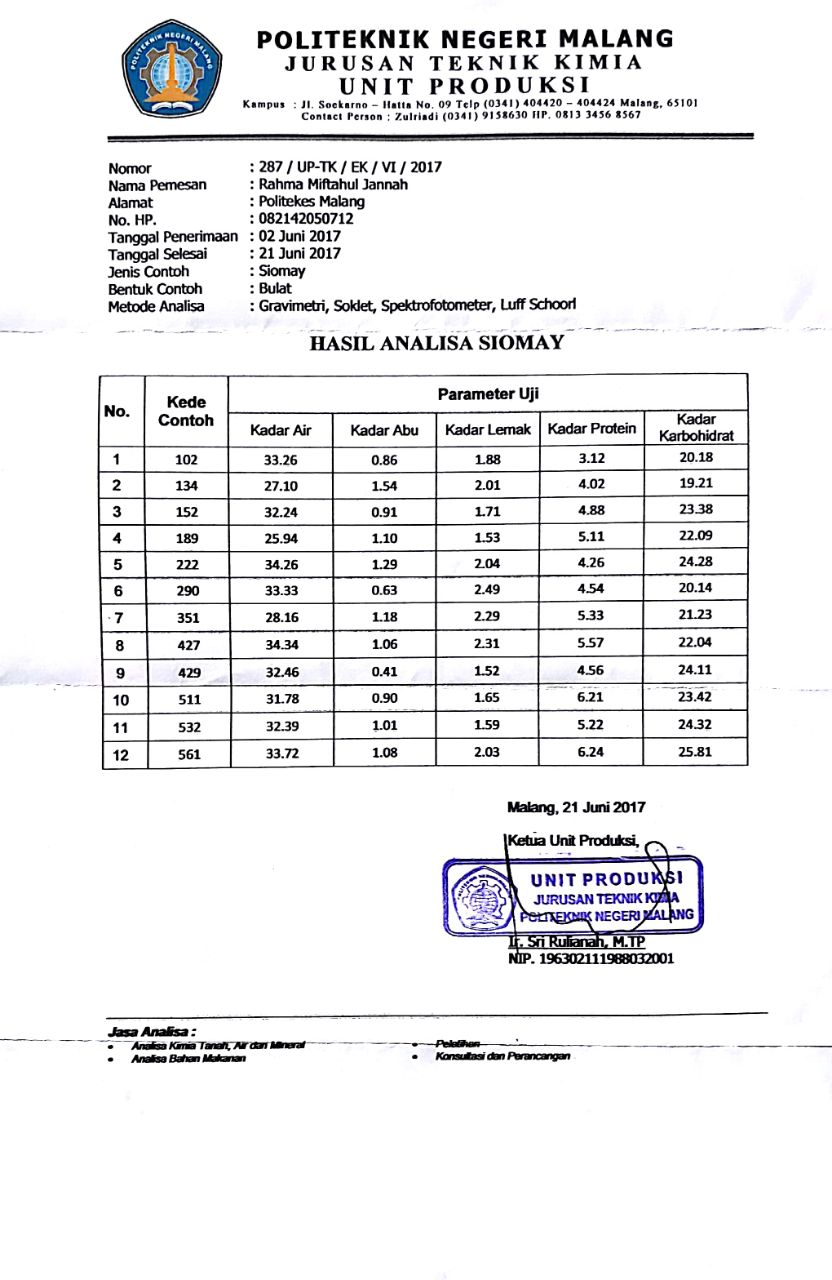 Lampiran. 17 DokumentasiPenimbangan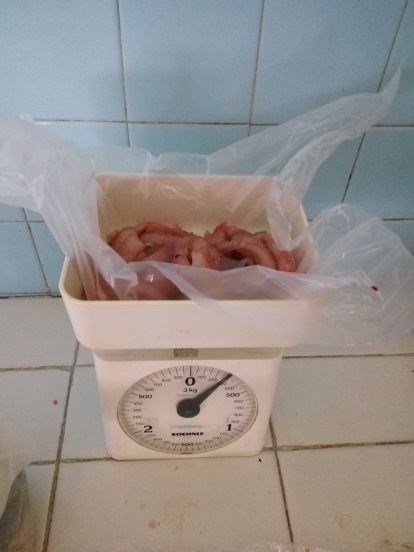 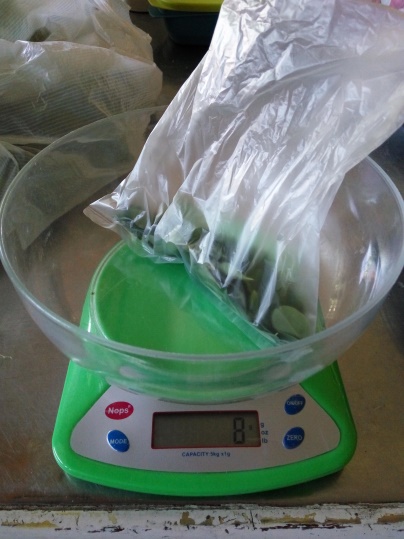 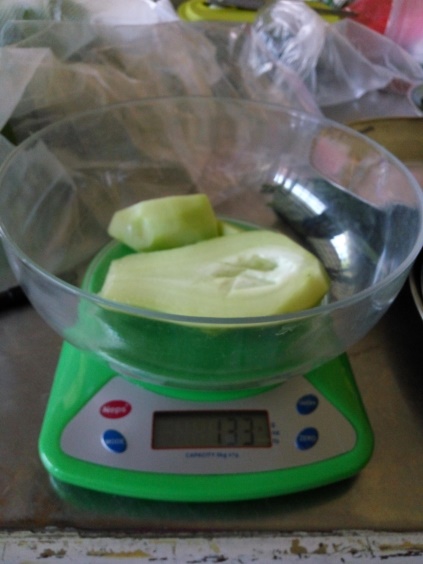 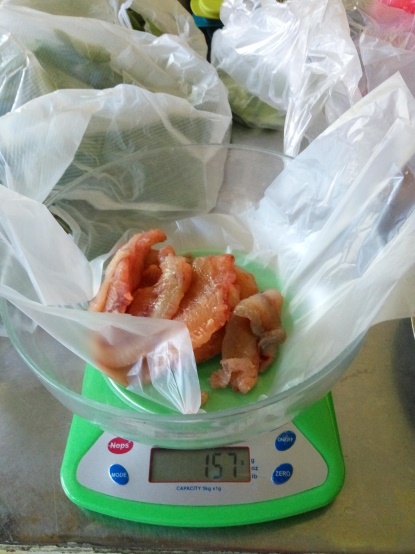 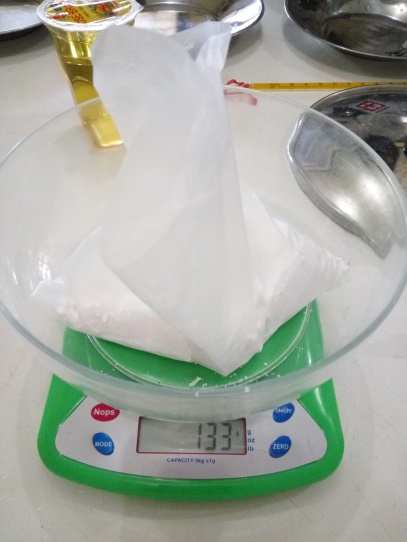 Pengolahan 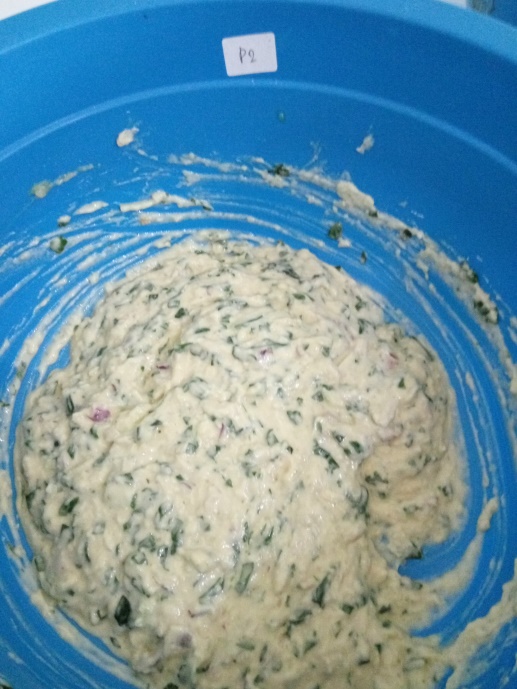 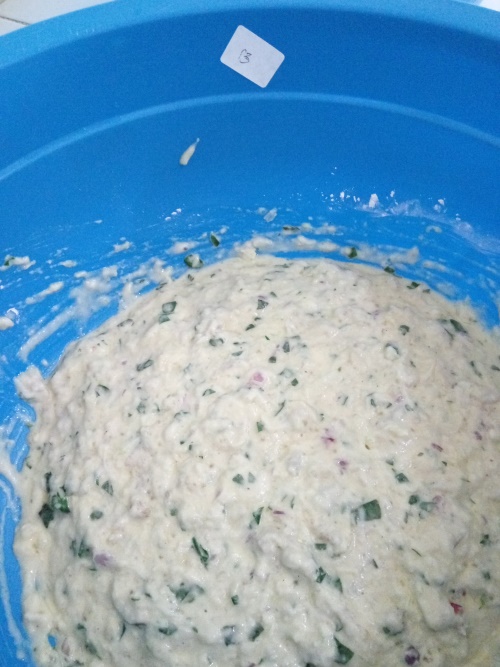 Bahan Energi dan Zat Gizi (100 gram bahan)Energi dan Zat Gizi (100 gram bahan)Energi dan Zat Gizi (100 gram bahan)Energi dan Zat Gizi (100 gram bahan)Bahan EnergiProtein LemakKHTenggiri11221.42.30Lele158.916.310.40Kelor926.81.712.5Telur Ayam155.112.610.61.1Labu Siam20.10.90.34.3Tepung Sagu3810.30.191.3Gula Pasir3870099.9Kulit Pangsit1243.33.2120.22Tabel P0 (100:0:0)Tabel P0 (100:0:0)Tabel P0 (100:0:0)Tabel P0 (100:0:0)Tabel P0 (100:0:0)Tabel P0 (100:0:0)Bahan BeratEnergi dan Zat Gizi Energi dan Zat Gizi Energi dan Zat Gizi Energi dan Zat Gizi Bahan BeratEnergiProtein LemakKHTenggiri166185.9235.523.820.00Lele00.000.000.000.00Kelor00.000.000.000.00Telur Ayam6093.067.566.360.66Labu Siam13326.731.200.405.72Tepung Sagu133506.730.400.13121.43Gula Pasir1038.700.000.009.99Kulit Pangsit6074.401.981.9312.13Total562.00925.5446.6612.64149.93Tabel P1 (15:70:15)Tabel P1 (15:70:15)Tabel P1 (15:70:15)Tabel P1 (15:70:15)Tabel P1 (15:70:15)Tabel P1 (15:70:15)Bahan BeratEnergi dan Zat Gizi Energi dan Zat Gizi Energi dan Zat Gizi Energi dan Zat Gizi Bahan BeratEnergiProtein LemakKHTenggiri24.927.895.330.570.00Lele116.2184.6418.9412.080.00Kelor24.922.911.690.423.11Telur Ayam6093.067.566.360.66Labu Siam13326.731.200.405.72Tepung Sagu133506.730.400.13121.43Gula Pasir1038.700.000.009.99Kulit Pangsit6074.401.981.9312.13Total562.00975.0637.1021.90153.04Tabel P2 (10:80:10)Tabel P2 (10:80:10)Tabel P2 (10:80:10)Tabel P2 (10:80:10)Tabel P2 (10:80:10)Tabel P2 (10:80:10)Tabel P2 (10:80:10)Bahan BeratEnergi dan Zat Gizi (per resep)Energi dan Zat Gizi (per resep)Energi dan Zat Gizi (per resep)Energi dan Zat Gizi (per resep)Bahan BeratEnergiProtein LemakKHTenggiri16.618.593.550.380.00Lele132.8211.0221.6513.810.00Kelor16.615.271.130.282.08Telur Ayam6093.067.566.360.66Labu Siam13326.731.200.405.72Tepung Sagu133506.730.400.13121.43Gula Pasir1038.700.000.009.99Kulit Pangsit6074.401.981.9312.13Total562.00984.5137.4623.29152.01Bahan BeratEnergi dan Zat Gizi (per resep)Energi dan Zat Gizi (per resep)Energi dan Zat Gizi (per resep)Energi dan Zat Gizi (per resep)Bahan BeratEnergiProtein LemakKHTenggiri00.000.000.000.00Lele157.7250.5925.7116.400.00Kelor8.37.640.560.141.04Telur Ayam6093.067.566.360.66Labu Siam13326.731.200.405.72Tepung Sagu133506.730.400.13121.43Gula Pasir1038.700.000.009.99Kulit Pangsit6074.401.981.9312.13Total562.00997.8437.4125.36150.97VariabelRankingNilai EnergiKadar KarbohidratKadar ProteinKadar LemakKadar AirKadar AbuAromaWarnaRasaTekstur Taraf PerlakuanKadar AirKadar AirKadar AirTaraf Perlakuan123P033,26271,132,24P125,9434,2633,33P228,1634,3432,46P331,7832,3933,72DescriptivesDescriptivesDescriptivesDescriptivesDescriptivesDescriptivesDescriptivesDescriptivesDescriptivesDescriptivesDescriptivesKadar_AirKadar_AirNMeanStd. DeviationStd. Error95% Confidence Interval for Mean95% Confidence Interval for MeanMinimumMinimumMinimumMaximumNMeanStd. DeviationStd. ErrorLower BoundUpper BoundMinimumMinimumMinimumMaximumP0330.86673.301661.9062122.664939.068427.1027.1027.1033.26P1331.17674.558862.6320619.851842.501525.9425.9425.9434.26P2331.65333.167991.8290423.783639.523028.1628.1628.1634.34P3332.6300.99202.5727430.165735.094331.7831.7831.7833.72Total1231.58172.87223.8291429.756733.406625.9425.9425.9434.34ANOVAANOVAANOVAANOVAANOVAANOVAKadar_AirSum of SquaresDfMean SquareFSig.Between Groups5.33831.779.167.916Within Groups85.409810.676Total90.74711Taraf PerlakuanKadar AbuKadar AbuKadar AbuTaraf Perlakuan123P00,861,540,91P11,11,290,63P21,181,060,41P30,91,011,08DescriptivesDescriptivesDescriptivesDescriptivesDescriptivesDescriptivesDescriptivesDescriptivesDescriptivesDescriptivesDescriptivesKadar_AbuKadar_AbuNMeanStd. DeviationStd. Error95% Confidence Interval for Mean95% Confidence Interval for MeanMinimumMinimumMinimumMaximumNMeanStd. DeviationStd. ErrorLower BoundUpper BoundMinimumMinimumMinimumMaximumP031.1033.37899.21881.16192.0448.86.86.861.54P131.0067.33975.19616.16271.8507.63.63.631.29P23.8833.41429.23919-.14581.9125.41.41.411.18P33.9967.09074.05239.77131.2221.90.90.901.08Total12.9975.29400.08487.81071.1843.41.41.411.54ANOVAANOVAANOVAANOVAANOVAANOVAANOVAKadar_AbuSum of SquaresdfMean SquareFSig.Between Groups.0733.024.222.879Within Groups.8788.110Total.95111Lampiran 6. Output SPSS Hasil Analisis Kadar Protein SiomayTaraf PerlakuanKadar ProteinKadar ProteinKadar ProteinTaraf Perlakuan123P03,124,024,88P15,114,264,54P25,335,574,56P36,245,226,24DescriptivesDescriptivesDescriptivesDescriptivesDescriptivesDescriptivesDescriptivesDescriptivesDescriptivesDescriptivesDescriptivesKadar_ProteinKadar_ProteinNMeanStd. DeviationStd. Error95% Confidence Interval for Mean95% Confidence Interval for MeanMinimumMaximumMaximumMaximumNMeanStd. DeviationStd. ErrorLower BoundUpper BoundMinimumMaximumMaximumMaximumP034.0067.88008.508111.82046.19293.124.884.884.88P134.6367.43317.250093.56065.71274.265.115.115.11P235.1533.52767.304653.84256.46414.565.575.575.57P335.8900.58043.335114.44817.33195.226.246.246.24Total124.9217.89870.259434.35075.49273.126.246.246.24ANOVAANOVAANOVAANOVAANOVAANOVAANOVAKadar_ProteinSum of SquaresdfMean SquareFSig.Between Groups5.72931.9104.843.033Within Groups3.1558.394Total8.88411PerlakuanNSubset for alpha = 0.05Subset for alpha = 0.05PerlakuanN12034.0067134.6367235.15335.1533335.8900Sig..064.189Means for groups in homogeneous subsets are displayed.Means for groups in homogeneous subsets are displayed.Means for groups in homogeneous subsets are displayed.Means for groups in homogeneous subsets are displayed.Taraf PerlakuanKadar LemakKadar LemakKadar LemakTaraf Perlakuan123P01,882,011,71P11,532,042,49P22,292,311,52P31,651,592,03DescriptivesDescriptivesDescriptivesDescriptivesDescriptivesDescriptivesDescriptivesDescriptivesDescriptivesDescriptivesDescriptivesKadar_LemakKadar_LemakNMeanStd. DeviationStd. Error95% Confidence Interval for Mean95% Confidence Interval for MeanMinimumMinimumMinimumMaximumNMeanStd. DeviationStd. ErrorLower BoundUpper BoundMinimumMinimumMinimumMaximumP031.8667.15044.086861.49292.24041.711.711.712.01P132.0200.48031.27731.82683.21321.531.531.532.49P232.0400.45044.26006.92103.15901.521.521.522.31P331.7567.23861.137761.16392.34941.591.591.592.03Total121.9208.32865.094871.71202.12961.521.521.522.49ANOVAANOVAANOVAANOVAANOVAANOVAANOVAKadar_LemakSum of SquaresdfMean SquareFSig.Between Groups.1623.054.420.744Within Groups1.0268.128Total1.18811Taraf PerlakuanKadar AbuKadar AbuKadar AbuTaraf Perlakuan123P060,8865,3360,26P166,3258,1559,01P263,0456,7261,05P359,4659,7956,93DescriptivesDescriptivesDescriptivesDescriptivesDescriptivesDescriptivesDescriptivesDescriptivesDescriptivesDescriptivesKarbohidratKarbohidratNMeanStd. DeviationStd. Error95% Confidence Interval for Mean95% Confidence Interval for Mean95% Confidence Interval for MeanMinimumMaximumNMeanStd. DeviationStd. ErrorLower BoundUpper BoundUpper BoundMinimumMaximumP0362.15672.765621.5967355.286569.026869.026860.2665.33P1361.16004.489332.5919250.007972.312172.312158.1566.32P2360.27003.231391.8656552.242868.297268.297256.7263.04P3358.72671.56468.9033754.839862.613662.613656.9359.79Total1260.57833.02182.8723258.658462.498362.498356.7266.32ANOVAANOVAANOVAANOVAANOVAANOVAKarbohidratSum of SquaresdfMean SquareFSig.Between Groups19.06036.353.625.619Within Groups81.386810.173Total100.44511Taraf PerlakuanNilai EnergiNilai EnergiNilai EnergiTaraf Perlakuan123P0272,92295,49275,95P1299,49268276,61P2294,09269,95276,12P3277,53274,35270,95DescriptivesDescriptivesDescriptivesDescriptivesDescriptivesDescriptivesDescriptivesDescriptivesDescriptivesDescriptivesDescriptivesEnergiEnergiNMeanStd. DeviationStd. Error95% Confidence Interval for Mean95% Confidence Interval for MeanMinimumMinimumMinimumMaximumNMeanStd. DeviationStd. ErrorLower BoundUpper BoundMinimumMinimumMinimumMaximumP032.8145E212.250157.07263251.0223311.8844272.92272.92272.92295.49P132.8137E216.274969.39635240.9374321.7959268.00268.00268.00299.49P232.8005E212.541467.24082248.8986311.2080269.95269.95269.95294.09P332.7428E23.290611.89984266.1023282.4510270.95270.95270.95277.53Total122.7929E210.745993.10210272.4598286.1152268.00268.00268.00299.49ANOVAANOVAANOVAANOVAANOVAANOVAEnergiSum of SquaresdfMean SquareFSig.Between Groups104.126334.709.238.867Within Groups1166.1148145.764Total1270.24011PanelisTaraf PerlakuanTaraf PerlakuanTaraf PerlakuanTaraf PerlakuanPanelisP0P1P2P3144442224434333432225333364444734348334393343104323113344122343133333144323152233164212174444183424193334204333Jumlah65616266Modus3343Rata-Rata3.253.053.13.3Tingkat Penerimaan (100%)85807590Descriptive StatisticsDescriptive StatisticsDescriptive StatisticsDescriptive StatisticsDescriptive StatisticsDescriptive StatisticsNMeanStd. DeviationMinimumMaximumWarna803.1750.742471.004.00Taraf_Perlakuan801.50001.12509.003.00RanksRanksRanksRanksRanksRanksTaraf_PerlakuanTaraf_PerlakuanTaraf_PerlakuanNMean RankWarna0002042.45Warna1112036.25Warna2222039.60Warna3332043.70WarnaTotalTotalTotal80Test Statisticsa,bTest Statisticsa,bTest Statisticsa,bWarnaChi-SquareChi-Square1.435DfDf3Asymp. Sig.Asymp. Sig..697a. Kruskal Wallis Testa. Kruskal Wallis Testa. Kruskal Wallis Testb. Grouping Variable: Taraf_Perlakuanb. Grouping Variable: Taraf_Perlakuanb. Grouping Variable: Taraf_PerlakuanPanelisTaraf PerlakuanTaraf PerlakuanTaraf PerlakuanTaraf PerlakuanPanelisP0P1P2P3143332223332222433345322264223733328234392343103122112232123444131332143223152134163323173434182442193242203213Jumlah53515756Modus3232,3Rata-Rata2.652.552.852.8Tingkat Penerimaan (100%)65506560Descriptive StatisticsDescriptive StatisticsDescriptive StatisticsDescriptive StatisticsDescriptive StatisticsDescriptive StatisticsDescriptive StatisticsDescriptive StatisticsDescriptive StatisticsDescriptive StatisticsNNNMeanStd. DeviationStd. DeviationMinimumMaximumRasaRasa8080802.7125.81433.814331.004.00Taraf_PerlakuanTaraf_Perlakuan8080801.50001.125091.12509.003.00RanksRanksRanksRanksRanksRanksRanksTaraf_PerlakuanTaraf_PerlakuanNMean RankMean RankMean RankRasa002039.1239.1239.12Rasa112036.3836.3836.38Rasa222044.2044.2044.20Rasa332042.3042.3042.30RasaTotalTotal80Test Statisticsa,bTest Statisticsa,bRasaChi-Square1.514Df3Asymp. Sig..679a. Kruskal Wallis Testa. Kruskal Wallis Testb. Grouping Variable: Taraf_Perlakuanb. Grouping Variable: Taraf_PerlakuanPanelisTaraf PerlakuanTaraf PerlakuanTaraf PerlakuanTaraf PerlakuanPanelisP0P1P2P3124422343332324443335433363333734338234292342104333112244122344132333144444152334163322174444183423193442204224Jumlah58656462Modus233,43Rata-Rata2.93.253.23.1Tingkat Penerimaan (100%)60908075Descriptive StatisticsDescriptive StatisticsDescriptive StatisticsDescriptive StatisticsDescriptive StatisticsDescriptive StatisticsNMeanStd. DeviationMinimumMaximumAroma803.1125.762972.004.00Taraf_Perlakuan801.50001.12509.003.00RanksRanksRanksRanksTaraf_PerlakuanNMean RankAroma02034.75Aroma12044.08Aroma22043.00Aroma32040.18AromaTotal80Test Statisticsa,bTest Statisticsa,bAromaChi-Square2.213Df3Asymp. Sig..529a. Kruskal Wallis Testa. Kruskal Wallis Testb. Grouping Variable: Taraf_Perlakuanb. Grouping Variable: Taraf_PerlakuanPanelisTaraf PerlakuanTaraf PerlakuanTaraf PerlakuanTaraf PerlakuanPanelisP0P1P2P3144242444433334443245422264323734438334393343103434114344124343132332143333152132164444173444183323193433203333Jumlah66646365Modus3343Rata-Rata3.33.23.153.25Tingkat Penerimaan (100%)90907585NMeanStd. DeviationMinimumMaximumTekstur803.2250.728711.004.00Taraf_Perlakuan801.50001.12509.003.00RanksRanksRanksRanksTaraf_PerlakuanNMean RankTekstur02042.20Tekstur12040.20Tekstur22038.60Tekstur32041.00TeksturTotal80Test Statisticsa,bTest Statisticsa,bTeksturChi-Square.301df3Asymp. Sig..960a. Kruskal Wallis Testa. Kruskal Wallis Testb. Grouping Variable: Taraf_Perlakuanb. Grouping Variable: Taraf_PerlakuanVariabelPanelisPanelisPanelisPanelisPanelisPanelisPanelisPanelisPanelisPanelisJumlahRata-rataRankingBVBNVariabel12345678910JumlahRata-rataRankingBVBNNilai Energi109910103910101090911.000.13Kadar Air5359322284434.390.480.06Kadar Abu4459211183383.8100.420.06Kadar Karbohidrat98698458108757.540.830.11Kadar Protein101010109649107858.520.940.12Kadar Lemak97597537106686.860.760.10Aroma86710696596727.250.800.11Warna6679587496676.770.740.10Rasa85810101010695818.130.900.12Tekstur7589478395656.580.720.10NoVariabelBobot VariabelBobot NormalTaraf PerlakuanTaraf PerlakuanTaraf PerlakuanTaraf PerlakuanTaraf PerlakuanTaraf PerlakuanTaraf PerlakuanTaraf PerlakuanNoVariabelBobot VariabelBobot NormalP0P0P1P1P2P2P3P3NoVariabelBobot VariabelBobot NormalNeNhNeNhNeNhNeNh1Nilai Energi1.000.131.050.140.380.050.450.060.400.052Kadar Air0.480.060.570.040.630.040.570.040.500.033Kadar Abu0.420.060.300.020.570.030.610.030.600.034Kadar Karbohidrat0.830.110.960.100.490.050.430.050.460.055Kadar Protein0.940.030.330.010.440.010.590.020.700.026Kadar Lemak0.760.100.450.050.510.050.660.070.450.057Aroma0.800.110.000.001.000.110.880.090.610.068Warna0.740.100.750.070.000.000.450.041.100.119Rasa0.900.120.300.040.000.001.000.120.820.1010Tekstur0.720.090.900.090.440.040.000.000.670.067.590.550.390.510.57